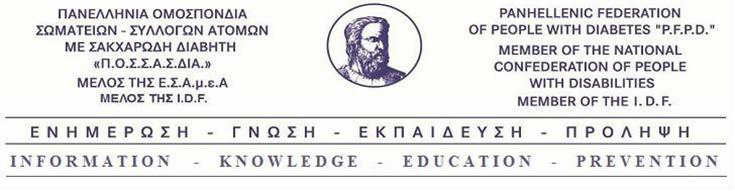 Αθήνα, 22/11/2016Αρ. Πρωτ.: 555 ΔΕΛ ΤΙΟ Τ ΥΠΟ Υ Παν-αναπηρικό συλλαλητήριο της Ε.Σ.Α.μεΑ. στις 2 Δεκεμβρίου 2016 Στήριξη και συμμετοχή της Π.Ο.Σ.Σ.Α.Σ.ΔΙΑ.Η Πανελλήνια Ομοσπονδία Σωματείων - Συλλόγων Ατόμων με Σακχαρώδη Διαβήτη (Π.Ο.Σ.Σ.Α.Σ.ΔΙΑ.) στηρίζει και συμμετέχει στο παν - αναπηρικό συλλαλητήριο στις 2 Δεκεμβρίου 2016 που διοργανώνει η Εθνική Συνομοσπονδία Ατόμων με Αναπηρία (Ε.Σ.Α.μεΑ.), με αφορμή την Παγκόσμια Ημέρα Ατόμων με Αναπηρία και καλεί τα μέλη του και τις οικογένειές τους, αλλά και όλους μας να παρευρεθούμε στην πλατεία Ομονοίας στις 10 το πρωί.Οι μέχρι σήμερα εφαρμοζόμενες πολιτικές λιτότητας έπληξαν με βάναυσο τρόπο τα άτομα με σακχαρώδη διαβήτη, αλλά και όλους όσους πάσχουν από χρόνια πάθηση ή/και αναπηρία, οδηγώντας τους μέρα με την ημέρα στο περιθώριο της κοινωνίας.Τα προβλήματα όλων των ατόμων με σακχαρώδη διαβήτη, καθώς και όλων όσων πάσχουν από χρόνιες παθήσεις ή/και αναπηρίες, γιγαντώνονται και, αντί να βρίσκουν μία διέξοδο λύσης, τουναντίον παραμένουν δυσεπίλυτα εις βάρος της υγείας τους και πολλές φορές της ίδιας τους της ζωής.Ειδικά τα άτομα με σακχαρώδη διαβήτη έχουν πληγεί ανεπανόρθωτα όχι μόνο από την οικονομική κρίση, η οποία έχει οδηγήσει τους περισσότερους από εμάς στην ανεργία, αλλά και με την εφαρμογή οριζόντιων πολιτικών υγείας που αφήνουν τα άτομα με σακχαρώδη διαβήτη στην τύχη τους.Αποκλεισμός των ατόμων με σακχαρώδη διαβήτη από το νόμο 2643/1998, καθώς δεν χαρακτηρίζεται χρόνια η πάθησή μας, υποστελεχωμένα και σε κάποιες περιοχές ανύπαρκτα Διαβητολογικά Κέντρα και Ιατρεία, σχεδόν παντελής απουσία Ιατρείων Διαβητικού Ποδιού στα Νοσοκομεία, ολοένα και μεγαλύτερη οικονομική επιβάρυνση των ατόμων με σακχαρώδη διαβήτη τόσο στη φαρμακευτική τους αγωγή, όσο και στο αναλώσιμο υγειονομικό υλικό και στις εργαστηριακές εξετάσεις, καμία ουσιαστική μέριμνα για τα ανασφάλιστα άτομα με σακχαρώδη διαβήτη, καθώς τα νοσοκομεία αδυνατούν να τους εξυπηρετήσουν, αποτελούν μερικά μόνο από τα πλείστα προβλήματα που αναγκάζονται να αντιμετωπίσουν τα άτομα με σακχαρώδη διαβήτη, πέρα από το πρόσθετο βάρος της διαχείρισης της πάθησής τους.Η Π.Ο.Σ.Σ.Α.Σ.ΔΙΑ. καλεί όλους μας να δώσουμε το παρών και να υψώσουμε τη φωνή μας για να ακουστεί σε όλη την Ελλάδα: Τα άτομα με αναπηρία, χρόνιες παθήσεις και οι οικογένειές μας θέλουμε να ζήσουμε, με αξιοπρέπεια, ισότητα, δικαιοσύνη!Είμαστε στη διάθεσή σας για οποιαδήποτε διευκρίνιση.Με εκτίμηση,Για το Δ.Σ. της Π.Ο.Σ.Σ.Α.Σ.ΔΙΑ.O Πρόεδρος	Ο Γενικός Γραμματέας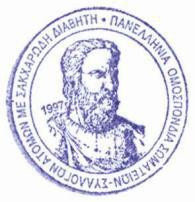 Χρήστος ∆αραµήλας		Γεώργιος Τσούτσας6941611221	6955099745